Műsor: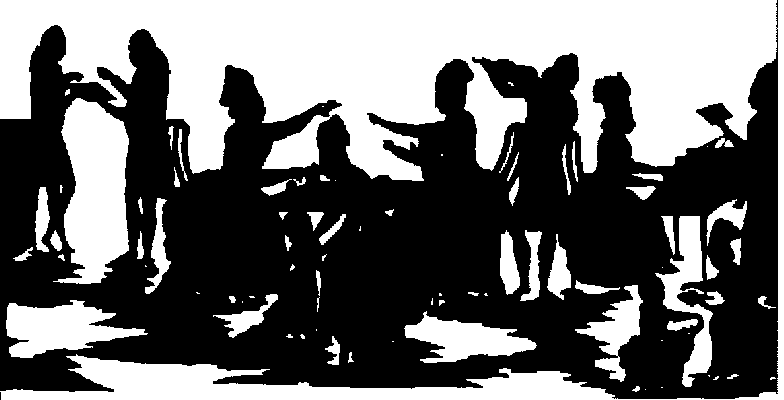 Felkészítő tanárok:Barth István, Czigler Gabriella, Horváth Judit, Hozbor Éva, Frigy Nikoletta,Laduver Mihály, Sóvári Zsuzsanna, Szkibó GergőSzeretettel meghívjuk Önt és kedves családját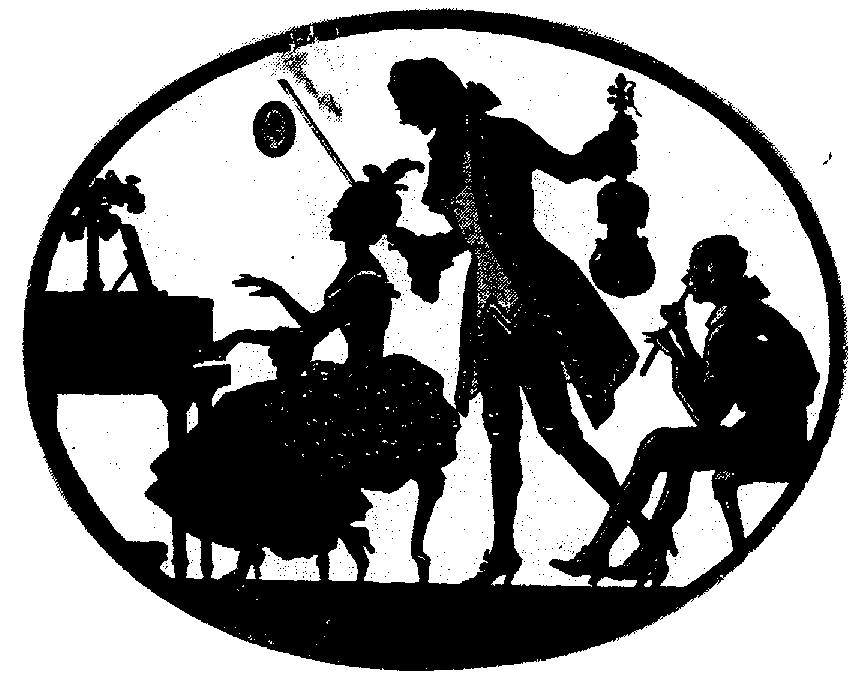 a Kontrasztok Alapfokú Művészeti Iskola diákjainaktanévzáró hangversenyére, mely június 13-án, szerdán 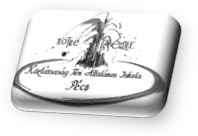 1730 órai kezdettel kerül megrendezésre.(Helyszín: Köztársaság téri Általános Iskola - ebédlő)1Camila Cabello: HavanaKovàcs Anett Eszter - Bognàr PannaHorvàth Boglàrka - Jàrò Bàlint - Vègh Dàniel2Szokolay: DudanótaJakab Ferenc Petergitár3Anonymus: Bourrée és Menüett Borhidi Alíciafuvola4Bäermann: RomanzRónai Luca klarinét5Schubert: Moment Musical Bognár Panna Eszterfuvola6Anonymus: La Folia d' EspagneSinkovits Rubygitár7Mozart: Török indulóBak Zsuzsannazongora8​ Sosztakovics: Waltz CharmaineKocsis Fanni - Németh Ágnes fuvola-klarinét9S. Joplin: The EntertainerJàrò Benjàmin szaxofon10Sinisalo: Három miniatűr Parag Csenge fuvola11Einaudi: Elegy for the ArcticJanovics Eszterzongora12Sebő Ferenc: Rejtelmek ha zengenekszolfézs kórus